         АДМИНИСТРАЦИЯ                                                                                       МУНИЦИПАЛЬНОГО РАЙОНА                                                                   КАМЫШЛИНСКИЙ                                                       САМАРСКОЙ ОБЛАСТИ                                                                   ПОСТАНОВЛЕНИЕ            30.06.2021 г. №278Об отмене проведения массовых мероприятий на территории муниципального районаКамышлинский Самарской области	В рамках реализации противоэпидемиологических мероприятий, направленных на «разрыв» механизма передачи новой коронавирусной инфекции, в связи с ростом заболеваемости новой коронавирусной инфекции, в соответствии с Федеральным законом от 30.03.1999 № 52-ФЗ «О санитарно-эпидемиологическом благополучии населения», Федеральным законом от 06.10.2003 №131-ФЗ «Об общих принципах организации местного самоуправления в Российской Федерации», руководствуясь Уставом муниципального района Камышлинский Самарской области, Администрация муниципального района Камышлинский Самарской областиПОСТАНОВЛЯЕТ:1.Отменить проведение массовых мероприятий (культурных, развлекательных, спортивных) на территории муниципального района Камышлинский Самарской области  с 01.07.2021г. по 01.08.2021г. включительно.2. Опубликовать настоящее постановление в газете «Камышлинские известия» и разместить на официальном сайте Администрации муниципального района Камышлинский Самарской области в сети Интернет /www.kamadm.ru/.3. Контроль за исполнением настоящего постановления оставляю за собой.4. Настоящее постановление вступает в силу после его подписания.Глава муниципального  района 	                                           Р.К. БагаутдиновЗагретдинова, 3-32-38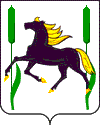 